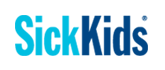 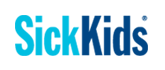 SickKids offers a wide range of training in Child and Adolescent  Psychiatry. Areas of primary focus include Psychiatry Ambulatory Services, the Acute Inpatient Unit, Emergency Care, and Consultation-Liaison Psychiatry. Each of the programs consists of a multi-disciplinary team that provides excellent patient and family-centered care. The options for clinical opportunities vary due to supervisor availability and are updated every 6 months.The core rotation in Child and Adolescent Psychiatry at SickKids provides a broad experience that covers a variety of developmental stages, diagnostic categories and potential treatment modalities. The Ambulatory block consists of 3 months of general outpatient assessments including one day per week of Urgent Care Clinic and ER consults.   The Inpatient block consist of one month on the Psychiatry Inpatient Unit.   Residents also have the option of participating in an elective of your choice for one day (or two half days) per week.  Elective options include opportunities in Consultation Liaison Psychiatry, Infant Psychiatry, ADHD, neurodevelopmental disorders, Genetics, Telepsychiatry, Mood and Anxiety Disorders, and Chronic Pain.   Blocks of time are also conserved for the attendance of divisional and site specific seminars, psychotherapy sessions, and supervision. Each resident will work with a number of supervisors over the course of their rotation, but is also assigned a primary supervisor who reviews rotation objectives, provides mid-term and final feedback, and is available to the resident if there are any issues or concerns. In terms of Child and Adolescent psychotherapy training, CBT training is a particular strength of our program and there are opportunities to participate in group treatments treating a wide range of common and uncommon Anxiety Disorders in a variety of age groups.  Please note that we are not able to provide supervision for adult patients at SickKids.The evaluation process occurs at the mid and end point of each 4 month rotation. All staff members are invited to participate so that the most complete set of information regarding a resident’s performance can be supplied, for the primary supervisor to use as a basis for resident feedback. Each resident’s activities are discussed under the CanMEDS headings (Medical Expert, Communicator, Collaborator, Health Advocate, Manager, Scholar and Professional) and feedback is given to the resident by their primary supervisor after that meeting. Feedback is also regularly given to residents by the supervisors they are working with throughout the rotation.Subspecialty Rotations: The subspecialty Child and Adolescent Psychiatry residents should plan their rotations with the Director of Postgraduate Education, Division of Child and Adolescent Psychiatry and with the SickKids site coordinator. They should then approach the supervisors that they wish to work with in advance and organize their rotations with the expectation that they attend their required educational events and complete their psychotherapy training. They are encouraged to connect with their supervisors before starting the rotation.Clinical Programs:The Psychiatry Ambulatory Services at SickKids sees children and adolescents less than 18 years of age who are referred for a variety of symptoms, often with comorbidities. There are generally opportunities to see a wide variety of diagnoses. Patients receive an intensive assessment that leads to a comprehensive treatment plan to address the identified issues. The Psychiatry Acute Care program consist of an inpatient unit which provides short-term mental health care for youth up to age 18 years who are in crisis. The program consists of a short-stay voluntary inpatient unit  for youth who present to SickKids with mental health issues and require admission to hospital. The focus of the unit is on assessment and stabilization of the presenting issues as well as working with the youth and family on strategies to address safety concerns. Residents participate in comprehensive, interdisciplinary assessment and treatment of children, adolescents, and families. Patients are generally admitted through the Emergency Department or are transferred from the medical or surgical units. Residents will also take part in consultation to the Emergency Department. There are many opportunities for subspecialty residents to teach and supervise more junior residents and other trainees. The Consultation-Liaison Psychiatry program consists of an interdisciplinary team which provides comprehensive out- patient and in-patient care to children and adolescents with complex co-morbid medical and psychiatric conditions. Children, adolescents and their families are referred for inpatient consultation and treatment by the medical and surgical in-patient programs of the hospital. The program provides ambulatory consultation to various subspecialists, pediatricians, and family physicians. Telehealth and Telepsychiatry consultation are also available to other hospitals and children’s mental health centres. Collaborative care is emphasized including education and support of interdisciplinary teams. The Telepsychiatry program (Tele-Link Mental Health Program) provides residents with the unique opportunity to provide consultation to families and health care practitioners in remote communities via videoconferencing. All divisional core Child Psychiatry residents should participate in two TeleLink consultations as part of their core child psychiatry rotation.  THE HOSPITAL FOR SICK CHILDREN555 University Avenue Toronto, ON M5G 1X8TEL 416-813-6600 FAX 416 813-5326Dr. Nicola Keyhan, MD, FRCPC, Site CoordinatorE-mail:  nicola.keyhan@sickkids.ca Eloisa Tobias, Site AssistantE-mail:  eloisa.tobias@sickkids.caTel:  416-813-7530